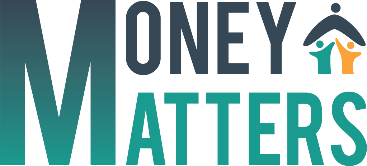 Seus pontos fortes e fracos Para podermos crescer como indivíduos e regular as nossas emoções, especialmente em torno das finanças, podemos pensar nos nossos próprios pontos fortes e fracos. Identificando as nossas próprias fraquezas, podemos refletir sobre como podemos transformá-las em pontos fortes. Também reconhecendo os nossos pontos fortes, poderemos continuar a trabalhar no desenvolvimento e na sua melhoria para que não se transformem em fraquezas. Os meus pontos fortes são: As minhas fraquezas são: ________________________________________________________________________________________________________________